Správa o činnosti pedagogického klubu Príloha:Prezenčná listina zo stretnutia pedagogického klubuFotografie účastníkov stretnutiaPrioritná osVzdelávanieŠpecifický cieľ1.1.1 Zvýšiť inkluzívnosť a rovnaký prístup ku kvalitnému vzdelávaniu a zlepšiť výsledky a kompetencie detí a žiakovPrijímateľZákladná škola, Štúrova 341, Hanušovce nad TopľouNázov projektuRozvoj funkčnej gramotnosti žiakov v základnej školeKód projektu  ITMS2014+NFP312O10Q919Názov pedagogického klubu Klub slovenského jazyka a literatúry na I. stupni ZŠDátum stretnutia  pedagogického klubu18.4.2019Miesto stretnutia  pedagogického klubuučebňa II.AMeno koordinátora pedagogického klubuMargita HolingováOdkaz na webové sídlo zverejnenej správyhttps://zshanusovce.edupage.org/text17/Manažérske zhrnutie:krátka anotácia, kľúčové slová Cieľom KSJL je vyhľadávanie,  zhromažďovanie a zostavovanieveku primeraných edukačných  programov použitých pri rozvíjaní čitateľskejgramotnostina tvorbu pracovných listov. Internetové zdroje, edukačný programHlavné body, témy stretnutia, zhrnutie priebehu stretnutia:Úvod, privítanie členov klubu slovenského jazyka a literatúryInternetové zdrojerozvoja čitateľskej gramotnostiVýber vhodných edukačných programov zameraných na prípravu pracovných listovRozdelenie úlohDiskusiaKoordinátorka KSJL privítala  a prítomných členov oboznámila s programom stretnutia.Cieľom stretnutia pedagogického klubu SJL bola témaInternetové zdroje rozvoja čitateľskej gramotnostiPrítomní členovia pedagogického klubu vyhľadávali vhodné edukačné programyna tvorbu pracovných listovČlenovia KSJL sa rozdelili do skupín a pracovali na tvorbepracovných listov s využitím edukačných programovV rámci diskusie sme si vymenili návrhy a postrehy, ktoré získali pri tvorbe pracovných listov.Závery a odporúčania:Členovia pedagogického klubu sa oboznámili s internetovými zdrojmi, edukačnými programami pri tvorbe pracovných listov pre každý ročník a aktívne spolupracovali na tvorbe úloh pre predmet slovenský jazyk a literatúra.http://www.interaktivnaskola.sk/   (program na tvorbu osemsmeroviek)https://programalf.com/www.datakabinet.skVypracoval (meno, priezvisko)Mgr. Margita HolingováDátum26.4.2019PodpisSchválil (meno, priezvisko)PaedDr. Viera HodoškováDátumPodpis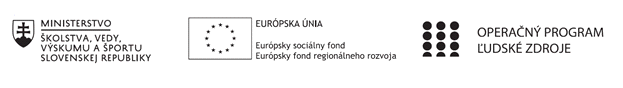 